Wniosek w sprawie przystąpienia do Programu „Białogardzka Karta Dużej Rodziny”Nazwa (firma): …………………………………………………………………………………………………………………………………..Właściciel: ………………………………………………………………………………………………………………………………………….Adres siedziby: …………………………………………………………………………………………………………………………………….Adres działalności: ……………………………………………………………………………………………………………………………….NIP: ….………………………………………………………………………………………………………………………………………………….REGON: ………………………………………………………………………………………………………………………………………………..Numer telefonu: …………………………………………………………………………………………………………………………………..Adres e-mail: ………………………………………………………………………………………………………………………………………..Zakres działalności podmiotu:……………………………………………………………………………………………………………..…………….…………………………………………………………………………………………………………………………………………………………….…………………………………………………………………………………………………………………………………………………………….………………………………………………………………………………………………………………………………………………Proponowane ulgi i dodatkowe świadczenia:…………….…………………………………………………………………………………………………………………………………………………………….…………………………………………………………………………………………………………………………………………………………….………………………………………………………………………………………………………………………………………………Wyrażam zgodę na przetwarzanie moich danych osobowych zawartych we wniosku dla celów realizacji Programu „Białogardzka Karta Dużej Rodziny” zgodnie z art. 6 ust. 1 lit. a rozporządzenia Parlamentu Europejskiego i Rady (UE) 2016/679 z dnia 27 kwietnia 2016 r. w sprawie ochrony osób fizycznych w związku z przetwarzaniem danych osobowych i w sprawie swobodnego przepływu takich danych oraz uchylenia dyrektywy 95/46/WE (ogólne rozporządzenie o ochronie danych) (Dz. Urz. UE L 119 z 04.05.2016, str. 1, z późn. zm.).  Zobowiązuje się do informowania o wszystkich zmianach związanych z udziałem w realizacji Programu w ciągu 14 dni od pojawienia się zmian, w szczególności o zakończeniu prowadzenia działalności oraz o zmianach związanych z udzielonymi zniżkami lub ulgami........................  .................................................(miejscowość) (data, pieczątka firmy i podpis )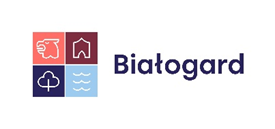 URZĄD MIASTA BIAŁOGARDul. 1 Maja 18WYDZIAŁ KOMUNIKACJI SPOŁECZNEJ I PROMOCJItel. (94) 3579 231KSP 08B